	   Sunday, December 15, 2013	   Monday, December 16, 2013	   Tuesday, December 17, 2013	   Wednesday, December 18, 2013	   Thursday, December 19, 2013	   Friday, December 20, 2013	   Saturday, December 21, 20136:00AMHome Shopping  Shopping program.6:30AMHome Shopping  Shopping program.7:00AMHome Shopping  Shopping program.7:30AMLeading The Way: Got Freedom? - Part 9    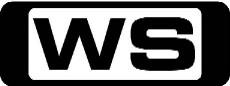 Religious program.PG8:00AMDavid Jeremiah: Why the Virgin Birth of Christ?    Religious ProgramPG8:30AMHome Shopping  Shopping program.9:00AMHome Shopping  Shopping program.9:30AM7TWO Sunday Movie: The Pirates Of Blood River (R) (1962)  A group of ruthless pirates attack a Seventeenth Century settlement in search of treasure, and stop at nothing to obtain it. Starring KERWIN MATHEWS, GLENN CORBETT, CHRISTOPHER LEE, PETER ARNE and MARLA LANDI.PG  (V)11:20AMCoastal Kitchen: Bridlington (R)    Kiwi masterchef Chris Coubrough travels along the east coast of Britain, cooking up a feast with fresh, local ingredients.G11:50AM Program T.B.A. **  12:50PM7TWO Sunday Movie Matinee: The Vikings (R) (1958)    A Viking King and his son kidnap a Welsh princess and hold her for ransom. However, a slave, who is really the heir to an English throne, helps her escape, and fights the Viking prince to the end. Starring KIRK DOUGLAS, TONY CURTIS, ERNEST BORGNINE and JANET LEIGH.PG  (V)3:20PM7TWO Sunday Movie: Oliver! (R) (1968)  A musical that follows Oliver, a lonely workhouse orphan who is kicked out onto the streets and trained as a backstreet thief. Starring RON MOODY, SHANI WALLIS, OLIVER REED, HARRY SECOMBE and MARK LESTER.G6:30PMSeconds From Disaster: Hindenburg Disaster (R)   On May 6, 1937, the Hindenburg met it’s fatal demise. What caused the fire that destroyed the airship and killed 97 people?PG 7:30PMThe Border: Weed Warehouse   **NEW EPISODE**Join agents and officers of the Department of Homeland Security recover a half ton of marijuana from a false wall in a truck in Laredo, Texas.PG 8:30PMEscape To The Country: Somerset (R)    **DOUBLE EPISODE**Denise Nurse is on a mission to find a couple a grand house in Somerset. They want a large kitchen, 5 bedrooms, an office and a paddock to accommodate Llamas. Will they find a home that fulfils their extensive wish list?G9:30PMEscape To The Country: North Yorkshire (R)     **DOUBLE EPISODE**Tonight, Denise Nurse heads to North Yorkshire and with a budget of 550,000 pounds to help a couple achieve their dream of opening up a kennel business.G10:30PMHomes Under The Hammer    The real-life drama of an auction and following the planning and building works which could transform buyers' property into a dream home.G11:45PMRevenge: Power (R) 'CC'    Victoria begins plotting a scheme that surprisingly, involves Emily, while Emily locks in on her next target. Then Declan discovers something that may threaten the future of the Stowaway. Starring EMILY VANCAMP, MADELEINE STOWE, HENRY CZERNY, JOSH BOWMAN and NICK WECHSLER.M12:45AM7TWO Late Movie: Oliver! (R) (1968)  A musical that follows Oliver, a lonely workhouse orphan who is kicked out onto the streets and trained as a backstreet thief. Starring RON MOODY, SHANI WALLIS, OLIVER REED, HARRY SECOMBE and MARK LESTER.G4:10AM7TWO Late Movie: The Pirates Of Blood River (R) (1962)  A group of ruthless pirates attack a Seventeenth Century settlement in search of treasure, and stop at nothing to obtain it. Starring KERWIN MATHEWS, GLENN CORBETT, CHRISTOPHER LEE, PETER ARNE and MARLA LANDI.PG  (V)6:00AMHome Shopping  Shopping program.6:30AMHome Shopping  Home Shopping7:00AMIn Your Dreams 'CC'    Lili's taste for fashion gets her locked up while Ben experiences the weekend from hell. Starring TESSA DE JOSSELIN, DAVID DELMENICO, KENDRA APPLETON, MIA MORRISEY and BARDIYA MCKINNON.C7:30AMIt's Academic 'CC'    Simon Reeve hosts all new episodes of the educational and entertaining show where schools compete to win cash and prizes.C8:00AMPipsqueaks: Block Towers & Flowers 'CC'    Follow the adventures of four furry creatures called the Pipsqueaks, who live in a huge adventure playground. They sing, dance, laugh and learn.P8:30AMDesigning Women: My Daughter, Myself (R)  Mary Jo objects to Claudia, her seventeen-year-old daughter, dating a thirty-four-year-old man, then decides to date him herself. Starring DIXIE CARTER, DELTA BURKE, ANNIE POTTS, JEAN SMART and MESHACH TAYLOR.PG9:00AMHome And Away - The Early Years (R) 'CC'  Alf's unexpected arrival ruins Simons 'hot' lunch date. Has Sam ruined the wedding day? Starring RAY MEAGHER, RICHARD NORTON, RYAN CLARK and ALISTAIR MACDOUGALL.G9:30AMShortland Street    (R)Callum finds a job for Sarah. Brodie lies to the police for Regan.PG10:00AMCoronation Street    (R)Leanne plays the boss's wife. Eileen keeps stumbling over Sarah and Jason. Jack keeps the naked truth from Vera.PG10:30AMBeautiful Homes And Great Estates: Sandy Galin's Malibu Estate (R)    Travel to Paradise Cove, an exclusive stretch of beachfront property in Malibu, and visit a lovely east coast traditional estate owned by the legendary Hollywood manager and producer Sandy Galin.G11:00AMP.D James' A Taste For Death (R)  When threatening letters are received by a Government Minister, Dalgliesh is forced to expose dark family secrets that lead to a bloody conclusion. Starring ROY MARSDEN, WENDY HILLER, SIMON WARD, FIONA FULLERTON and PENNY DOWNIE.PG  (A,N)12:05PMP.D James' A Taste For Death (R)  Sir Paul Berowne gives his latest anonymous letter to Adam Dalgliesh but the next day, is found dead. Starring ROY MARSDEN, WENDY HILLER, SIMON WARD, FIONA FULLERTON and PENNY DOWNIE.PG  (V,A)1:15PMMaigret: The Patience Of Maigret (R) 'CC'  Manuel Palmari is suspected of being the organiser of a series of thefts from a jeweller's shop. Starring MICHAEL GAMBON, GEOFFREY HUTCHINGS, JACK GALLOWAY, JAMES LARKIN and CIARAN MADDEN.PG  (V,A)3:00PM7TWO Mid Arvo Movie: A Story Of David (R) (1960)  The story of a truly remarkable man, David, whose undying devotion and faith helped him triumph over the injustices and evil that existed in his time. Starring JEFF CHANDLER, DAVID KNIGHT, BARBARA SHELLEY, BASIL SIDNEY and RICHARD O'SULLIVAN.PG  (V)5:00PMShortland Street    Max grounds Ulla. Vasa gives Murray advice on lingerie shopping for Wendy.PG5:30PMCoronation Street    Danny's poison sends Mike back to the past. Eileen makes a U-turn to keep Jason. Ken's a hunted man.PG6:00PMBargain Hunt: Hungerford 5 (R)    Experts help teams search for antiques with profit potential in Hungerford's Donnington Priory Salesrooms.G7:00PMSeven News at 7 'CC'    Join Seven for the latest news and weather from around Australia and overseas.7:30PMChristmas Special: Some Mothers Do 'ave 'em Christmas Special 1974 (R) 'CC'  Because of Frank's chaotic background, Father O'Hara has to tell him his help is not required to organise the Christmas play. Starring MICHAEL CRAWFORD, MICHELE DOTRICE, VERNON DOBTCHEFF, HAZEL BAINBRIDGE and ELISSA DERWENT.PG8:30PMJonathan Creek: Jack In The Box (R) 'CC'  Jack Holiday is found dead. It looks like suicide, but with Jack's arthritis it seems impossible he shot himself. Would it be murder? Starring ALAN DAVIES and CAROLINE QUENTIN.M  (V)9:30PMWire In The Blood: Sharp Compassion (R) 'CC'    Bradfield is in panic as someone preys on vulnerable hospital patients. Tony and Carol begin to unearth the tensions that lie within the hospital structure, but that only yields more suspects. Starring ROBSON GREEN, HERMIONE NORRIS, MARK LETHEREN, EMMA HANDY and TOM CHADBON.AV  (V,A)11:45PMBetween The Lines: Out Of The Game  A youth with a pistol has been shot dead by armed police. Clark is brought in to investigate. Starring NEIL PEARSON, TOM GEORGESON, SIOBHAN REDMOND, TONY DOYLE and JAYE GRIFFITHS.M  (V,S)12:45AM7TWO Late Movie: The Saint's Vacation (R) (B&W) (1941)    The Saint must stop a valuable secret from falling into the wrong hands. Starring HUGH SINCLAIR, SALLY GRAY, CECIL PARKER, LEUEEN MC GRATH and GORDON MC LEOD.PG  (V)2:00AM7TWO Late Movie: The Saint In London (R) (B&W) (1939)    The Saint picks up a wounded man on a country road, leading him into a web of intrigue and super-crime. Starring GEORGE SANDERS, SALLY GRAY, DAVID BURNS, HENRY OSCAR and RALPH TRUMAN.PG  (V)3:30AMMedical Rookies (R) 'CC'    Meet the young medical trainees at Westmead Hospital, Australia's biggest teaching hospital. Hosted by JENNIFER KEYTE.PG4:00AMBargain Hunt: Hungerford 5 (R)    Experts help teams search for antiques with profit potential in Hungerford's Donnington Priory Salesrooms.G5:00AMAustralia's Wild Secrets: Tombs In The Coral (R)  Discover the mysteries of the rainforest and the mangrove swamp to the newly- created coral islands, the crystal clear glory of the Great Barrier Reef and the thundering power of wild river rapids.PG5:30AMDesigning Women: My Daughter, Myself (R)  Mary Jo objects to Claudia, her seventeen-year-old daughter, dating a thirty-four-year-old man, then decides to date him herself. Starring DIXIE CARTER, DELTA BURKE, ANNIE POTTS, JEAN SMART and MESHACH TAYLOR.PG6:00AMHome Shopping  Shopping program.6:30AMHome Shopping  Home Shopping7:00AMIn Your Dreams 'CC'    Jack's math results threaten to derail his music career while Ben has a dog day afternoon. Starring TESSA DE JOSSELIN, DAVID DELMENICO, KENDRA APPLETON, MIA MORRISEY and BARDIYA MCKINNON.C7:30AMIt's Academic 'CC'    Simon Reeve hosts all new episodes of the educational and entertaining show where schools compete to win cash and prizes.C8:00AMPipsqueaks: Feeling The Heat & Autumn 'CC'    Follow the adventures of four furry creatures called the Pipsqueaks, who live in a huge adventure playground. They sing, dance, laugh and learn.P8:30AMDesigning Women: And Now, Here's Bernice (R)  Anthony and the ladies help Bernice launch her own cable television show, while Mary Jo gets her heart broken by a handsome client. Starring DIXIE CARTER, DELTA BURKE, ANNIE POTTS, JEAN SMART and MESHACH TAYLOR.PG9:00AMHome And Away - The Early Years (R) 'CC'  Simon won't be daunted by Alf's severe lecture. Bobby is forced to cancel her wedding arrangements. Starring RAY MEAGHER, RICHARD NORTON, NICOLLE DICKSON and ALISTAIR MACDOUGALL.G9:30AMShortland Street    (R)Max grounds Ulla. Vasa gives Murray advice on lingerie shopping for Wendy.PG10:00AMCoronation Street    (R)Danny's poison sends Mike back to the past. Eileen makes a U-turn to keep Jason. Ken's a hunted man.PG10:30AMBeautiful Homes And Great Estates: Nimes Road Estate (R)    Visit The Nimes Estate, a one of a kind residence that embodies a classic aesthetic infused with a sense of sophistication and grandeur that's emblematic of the traditional European style and grace.G11:00AMP.D James' A Taste For Death (R)  Commander Dalgliesh and Insp. Miskin continue their interviews with those associated with the case. Can they solve the case before anyone else is found dead? Starring ROY MARSDEN, WENDY HILLER, FIONA FULLERTON, PENNY DOWNIE and KATE BUFFERY.PG  (V,A)12:00PMP.D James' A Taste For Death (R)  Dalgliesh re-interviews Sir Paul's mother, and she lets it slip that he had a mistress. Will Berowne's daughter's secret be exposed? Starring ROY MARSDEN, WENDY HILLER, SIMON WARD, FIONA FULLERTON and PENNY DOWNIE.PG  (V,A)1:00PMMaigret: Maigret And The Burglar's Wife (R) 'CC'  'Sad Freddie' discovers the body of a dead woman when he breaks into a house. Starring MICHAEL GAMBON, GEOFFREY HUTCHINGS, JACK GALLOWAY, JAMES LARKIN and CIARAN MADDEN.PG  (V)2:00PM7TWO Late Movie: The Adventures of Buckaroo Banzai (R) (1984)  Adventurer/surgeon/rock musician Buckaroo Banzai and his band of men, the Hong Kong Cavaliers, take on evil alien invaders from the 8th dimension. Starring PETER WELLER, JOHN LITHGOW, ELLEN BARKIN, JEFF GOLDBLUM and CHRISTOPHER LLOYD.PG  (V,L,A)4:30PMMad About You: Every Good Boy Deserves Fudge (R) 'CC'  Paul and Jamie discover a country store's homemade fudge has aphrodisiac qualities. Starring HELEN HUNT, PAUL REISER, RICHARD KIND, LEILA KENZLE and JOHN PANKOW.PG5:00PMShortland Street    Regan catches Murray and Vasa kissing. Ulla goes out after Max grounds her.PG5:30PMCoronation Street    Abusive David spurns Phil's friendly approach. Danny preys on Mike's vulnerability. Sally and Kevin accept their girls are growing up.PG6:00PMBargain Hunt: Peterborough 11 (R)    Mother and son compete against father and daughter to try and find bargains that will make a profit at auction.G7:00PMSeven News at 7 'CC'    Join Seven for the latest news and weather from around Australia and overseas.7:30PMWhen Weather Changed History: Operation Eagle Claw    **NEW EPISODE**Take a look at a desert dust storm that took down a daring mission to rescue American hostages in Tehran and revolutionised the way the U.S. approaches desert combat.PG8:30PMAir Crash Investigations: Miracle Escape - Air France 358 (R) 'CC'    Follow investigators as they piece together evidence from an Air France plane crash. Was weather the cause of the accident?PG9:30PMAftermath: Red Giant    **NEW EPISODE**As the sun gets older, it gets increasingly hotter. Take a look into a terrifying future where our planet is eventually swallowed by the sun.PG10:40PMI Shouldn't Be Alive: Killer Crevasse (R) 'CC'    A mountaineering expedition turns disastrous when two friends fall into an eighty-foot icy crevasse.M11:45PMRevenge: Sabotage (R) 'CC'    A fundraiser and wine auction provide the perfect backdrop for Emily and Aiden's next plan of attack. Meanwhile, Jack, Declan and Amanda struggle with what lies ahead. Starring EMILY VANCAMP, MADELEINE STOWE, HENRY CZERNY, JOSH BOWMAN and NICK WECHSLER.M  (V)12:45AM7TWO Late Movie: The Saint Strikes Back (R) (B&W) (1939)    The Saint helps the daughter of a police inspector clear her father's name and catch the thieves who framed him. Starring GEORGE SANDERS, WENDY BARRIE, BARRY FITZGERALD, JONATHAN HALE and JEROME COWAN.PG  (V)2:00AM7TWO Late Movie: The Saint In New York (R) (B&W) (1939)    The Saint turns Robin Hood to help a civic committee clean up a gang of desperadoes. Starring LOUIS HAYWARD, KAY SUTTON, JACK CARSON, SIG RUMANN and JONATHAN HALE.PG  (V)3:30AMMedical Rookies (R) 'CC'    It's a tense time for Dr Brendan with complications in his first solo kidney transplant.PG4:00AMBargain Hunt: Peterborough 11 (R)    Mother and son compete against father and daughter to try and find bargains that will make a profit at auction.G5:00AMMad About You: Every Good Boy Deserves Fudge (R) 'CC'  Paul and Jamie discover a country store's homemade fudge has aphrodisiac qualities. Starring HELEN HUNT, PAUL REISER, RICHARD KIND, LEILA KENZLE and JOHN PANKOW.PG5:30AMDesigning Women: And Now, Here's Bernice (R)  Anthony and the ladies help Bernice launch her own cable television show, while Mary Jo gets her heart broken by a handsome client. Starring DIXIE CARTER, DELTA BURKE, ANNIE POTTS, JEAN SMART and MESHACH TAYLOR.PG6:00AMHome Shopping  Shopping program.6:30AMHome Shopping  Home Shopping7:00AMIn Your Dreams 'CC'    A trip to a dance party in the city sees Ben's world come crashing down around him. Starring TESSA DE JOSSELIN, DAVID DELMENICO, KENDRA APPLETON, MIA MORRISEY and BARDIYA MCKINNON.C7:30AMIt's Academic 'CC'    Simon Reeve hosts all new episodes of the educational and entertaining show where schools compete to win cash and prizes.C8:00AMPipsqueaks: Flying Birds & Animals That Jump 'CC'    Follow the adventures of four furry creatures called the Pipsqueaks, who live in a huge adventure playground. They sing, dance, laugh and learn.P8:30AMDesigning Women: Pearls Of Wisdom (R)  Mary Jo accidentally loses Suzanne's expensive new pearls, and Anthony has a recurring erotic dream about Julia. Starring DIXIE CARTER, DELTA BURKE, ANNIE POTTS, JEAN SMART and MESHACH TAYLOR.PG9:00AMHome And Away - The Early Years (R) 'CC'  Sophie's history could hinder her court case. Bobby and Greg manage to make a success out of their disastrous wedding day. Starring RICHARD NORTON, NICOLLE DICKSON, ROSS NEWTON and ALISTAIR MACDOUGALL.G9:30AMShortland Street    (R)Regan catches Murray and Vasa kissing. Ulla goes out after Max grounds her.PG10:00AMCoronation Street    (R)Abusive David spurns Phil's friendly approach. Danny preys on Mike's vulnerability. Sally and Kevin accept their girls are growing up.PG10:30AMBeautiful Homes And Great Estates: Hummingbird Nest Ranch (R)    Visit The Hummingbird Nest Ranch, a vast equestrian estate that is out of this world. Take a private tour of the exquisite grounds featuring world- class equestrian venues that are simply breathtaking.G11:00AMP.D James' A Taste For Death (R)  Millicent Gentle tells Dagliesh of the day Diana Travers died. Meanwhile, Miskin rushes to the hospital when she learns her grandmother has been mugged. Starring ROY MARSDEN, WENDY HILLER, SIMON WARD, FIONA FULLERTON and PENNY DOWNIE.PG  (V,A)12:00PMP.D James' A Taste For Death (R)  Dalgliesh visits the church where Berowne was killed and is surprised when Father Francis finds a button in the offerings box. Starring ROY MARSDEN, WENDY HILLER, SIMON WARD, FIONA FULLERTON and PENNY DOWNIE.PG  (V,A)1:00PMMaigret: Maigret Goes To School (R) 'CC'    A schoolteacher visits Maigret, convinced he is about to be accused of murdering the postmistress. Starring MICHAEL GAMBON, GEOFFREY HUTCHINGS, JACK GALLOWAY, JAMES LARKIN and CIARAN MADDEN.PG2:00PM7TWO Late Movie: Taras Bulba (R) (1962)  The son of the barbarian leader of the Tartars falls madly in love with the daughter of the enemy. He is punished when he betrays his own family for the love of this girl. Starring YUL BRYNNER, TONY CURTIS, CHRISTINE KAUFMANN, PERRY LOPEZ and VLADIMIR SOKOLOFF.PG  (V)4:30PMMad About You: The Gym (R) 'CC'  Paul is upset when Jamie gives a homeless man a pass to his gym. Starring HELEN HUNT, PAUL REISER, RICHARD KIND, LEILA KENZLE and JOHN PANKOW.PG5:00PMShortland Street    Callum is furious when he is stood down. Brooke manipulates her assistant into taking over all the asthma research.PG5:30PMCoronation Street    Phil's patience finally snaps. Will Maria be a 'Surprised Bride'? Dev's life seems to be forever Amber.PG  (V,A)6:00PMBargain Hunt: Glasgow 22 (R)    Four female musicians compete against each other to find the best bargains in Glasgow.G7:00PMSeven News at 7 'CC'    Join Seven for the latest news and weather from around Australia and overseas.7:30PMFour Rooms    **NEW EPISODE**Tonight, the four dealers are tempted by, amongst other things, Fred Astaire's suitcases, a Dali sculpture, a dress made from car parts and a very rare Patek watch.PG8:30PMFantasy Homes In the City: Paris    **NEW EPISODE**Catherine Gee and Alistair Appleton are on a mission to help a family stop their long commutes between the UK and Paris and settle together in their dream home.G9:30PMAustralia's Best Houses    **NEW EPISODE**This week, Gary heads inside an Art Deco renovation in Victoria and a palatial Hollywood style pad in Adelaide.PG10:00PM60 Minute Makeover (R)    60 Minute Makeover returns to do more incredible house transformations in only one hour.G11:00PMHomes Under The Hammer    **NEW EPISODE**The real-life drama of an auction and following the planning and building works which could transform buyers' property into a dream home.G12:15AMThe Bill: Loaded (R) 'CC'    Taviner and Hollis decide to bunk off to Southend to see Reg's girlfriend. Elsewhere, PC Klein and Special Constable Knowles investigate the theft of an elderly lady. Starring PAUL USHER, JEFF STEWART, RENE ZAGGER, HYWEL SIMONS and COLIN TARRANT.M1:15AMThe World Around Us: Across The Soviet Union (R)  Journey through the Soviet Union and gain an insight into the people and their way of life.G2:00AMHome Shopping  Shopping program.2:30AMHome Shopping  Shopping program.3:00AMHome Shopping  Shopping program.3:30AMSons And Daughters (R) 'CC'  Nat makes a decision that forces Karen to choose between him and Wayne.  A potentially violent friend of Terry's falls head over heels in love with Amanda.G4:00AMBargain Hunt: Glasgow 22 (R)    Four female musicians compete against each other to find the best bargains in Glasgow.G5:00AMMad About You: The Gym (R) 'CC'  Paul is upset when Jamie gives a homeless man a pass to his gym. Starring HELEN HUNT, PAUL REISER, RICHARD KIND, LEILA KENZLE and JOHN PANKOW.PG5:30AMDesigning Women: Pearls Of Wisdom (R)  Mary Jo accidentally loses Suzanne's expensive new pearls, and Anthony has a recurring erotic dream about Julia. Starring DIXIE CARTER, DELTA BURKE, ANNIE POTTS, JEAN SMART and MESHACH TAYLOR.PG6:00AMHome Shopping  Shopping program.6:30AMHome Shopping  Home Shopping7:00AMIn Your Dreams 'CC'    All the castle's problems seem to be solved when rock star and golfing nut, Johnny Brave walks through the gates. Starring TESSA DE JOSSELIN, DAVID DELMENICO, KENDRA APPLETON, MIA MORRISEY and BARDIYA MCKINNON.C7:30AMIt's Academic 'CC'    Simon Reeve hosts all new episodes of the educational and entertaining show where schools compete to win cash and prizes.C8:00AMPipsqueaks: Bees Are Amazing & Vegetables 'CC'    Follow the adventures of four furry creatures called the Pipsqueaks, who live in a huge adventure playground. They sing, dance, laugh and learn.P8:30AMDesigning Women: High Noon In A Laundry Room (R)  When the women have to come to his rescue, Anthony fears he may have lost his masculinity after working with four women for so long. Starring DIXIE CARTER, DELTA BURKE, ANNIE POTTS, JEAN SMART and MESHACH TAYLOR.PG9:00AMHome And Away - The Early Years (R) 'CC'  Does Lou still feel something for Ryan?  Mr and Mrs Marshall celebrate their reception at the surfclub. Starring RICHARD NORTON and ALISTAIR MACDOUGALL.G9:30AMShortland Street    (R)Callum is furious when he is stood down. Brooke manipulates her assistant into taking over all the asthma research.PG10:00AMCoronation Street    (R)Phil's patience finally snaps. Will Maria be a 'Surprised Bride'? Dev's life seems to be forever Amber.PG  (V,A)10:30AMBeautiful Homes And Great Estates: Casa del Grandioso (R)    Witness what lies within The Casa Grandioso Estate, an outstanding example of classic Italian architecture infused with striking and intuitive interior design elements.G11:00AMNaked City: Take Off Your Hat When A Funeral Passes (R)  A man's wife leaves him after he reveals her brother for a robbery they both committed. Five years later, the brother-in-law is paroled from prison and becomes involved in further criminal activity. Starring HORACE MCMAHON, PAUL BURKE, HARRY BELLAVER, NANCY MALONE and GERALDINE FITZGERALD.PG  (V)12:00PMP.D James' Original Sin (R)  Commander Adam Dalgliesh arrives at Innocent House in Wapping, to discuss a series of alarming hate mail, but while he is there, the body of one of an editor is found dead in an archive room. Starring ROY MARSDEN, IAN BANNEN, CATHRYN HARRISON, AMANDA ROOT and SYLVIA SYMS.PG  (A,V)1:00PMMaigret: Maigret And The Mad Woman (R) 'CC'  Antoine goes to visit Maigret, who is convinced someone is moving her possessions around in her flat. Starring MICHAEL GAMBON, GEOFFREY HUTCHINGS, JACK GALLOWAY, JAMES LARKIN and CIARAN MADDEN.PG2:00PM7TWO Late Movie: Huckleberry Finn (R) 'CC' (1974)    Travel down the Mississippi river with Huckleberry Finn, a boisterous young boy and his friend Jim, a slave on the run, as they go on the adventure of a lifetime. Starring JEFF EAST, PAUL WINFIELD, HARVEY KORMAN, DAVID WAYNE and ARTHUR O'CONNELL.PG  (A,V)4:30PMMad About You: Chicken Man (R) 'CC'  After announcing her pregnancy, Jamie must make some adjustments to her fast-paced work life. Starring HELEN HUNT, PAUL REISER, RICHARD KIND, LEILA KENZLE and JOHN PANKOW.PG5:00PMShortland Street    Sean moves into the CEO's office. Brooke fires Winston.PG5:30PMCoronation Street    Gail's torn between Phil and David. Maria gives Tyrone a nasty surprise. Ed makes his mark in the Rovers.PG6:00PMBargain Hunt: Lincoln 24 (R)    Two all-girl teams head to Lincoln where there is a profit in store for one team.G7:00PMSeven News at 7 'CC'    Join Seven for the latest news and weather from around Australia and overseas.7:30PMHeston's Mission Impossible: Cineworld Cinemas (R) 'CC'    Heston tries to transform a UK cinema chain's food, but soon realises that selling cinema snacks is all about profit margins rather than quality.PG8:30PM7TWO Thursday Movie: Scrooged (R) (1988)    BILL MURRAY stars as Frank Cross, a mean and uncaring TV executive - the modern day scrooge. On Christmas Eve, he'll be haunted by ghosts who will teach Frank to change his ways. Starring KAREN ALLEN, JOHN FORSYTHE, JOHN GLOVER and DAVID JOHANSEN.M  (A)10:40PM7TWO Late Movie: Gigli (R) (2003)    A criminal lesbian, a tough-guy hitman with a heart of gold and a mentally handicapped man became friends through a hostage. Starring BEN AFFLECK, JENNIFER LOPEZ, AL PACINO, CHRISTOPHER WALKEN and JUSTIN BARTHA.M  (L,V,S)1:10AMThe World Around Us: World's Deadliest Creature (R) 'CC'  Beneath Australia's tropical waters lurks the Box Jellyfish, killing more people in the tropical north than sharks and crocodiles combined.G2:00AMNaked City: Take Off Your Hat When A Funeral Passes (R)  A man's wife leaves him after he reveals her brother for a robbery they both committed. Five years later, the brother-in-law is paroled from prison and becomes involved in further criminal activity. Starring HORACE MCMAHON, PAUL BURKE, HARRY BELLAVER, NANCY MALONE and GERALDINE FITZGERALD.PG  (V)3:00AMMedical Rookies (R) 'CC'    Follow the post-operative recovery of a kidney transplant donor George, who gave his kidney to save his wife's life.PG3:30AMBargain Hunt: Lincoln 24 (R)    Two all-girl teams head to Lincoln where there is a profit in store for one team.G4:30AMMad About You: Chicken Man (R) 'CC'  After announcing her pregnancy, Jamie must make some adjustments to her fast-paced work life. Starring HELEN HUNT, PAUL REISER, RICHARD KIND, LEILA KENZLE and JOHN PANKOW.PG5:00AMDesigning Women: High Noon In A Laundry Room (R)  When the women have to come to his rescue, Anthony fears he may have lost his masculinity after working with four women for so long. Starring DIXIE CARTER, DELTA BURKE, ANNIE POTTS, JEAN SMART and MESHACH TAYLOR.PG5:30AMHome Shopping  Home Shopping6:00AMHome Shopping  Shopping program.6:30AMHome Shopping  Home Shopping7:00AMIn Your Dreams 'CC'    Sam gets an offer she can't refuse but does while Ben gets an offer he wants to refuse but can't. Starring TESSA DE JOSSELIN, DAVID DELMENICO, KENDRA APPLETON, MIA MORRISEY and BARDIYA MCKINNON.C7:30AMIt's Academic 'CC'    Simon Reeve hosts all new episodes of the educational and entertaining show where schools compete to win cash and prizes.C8:00AMPipsqueaks: Trip To Doctor & Amazing Birds 'CC'    Follow the adventures of four furry creatures called the Pipsqueaks, who live in a huge adventure playground. They sing, dance, laugh and learn.P8:30AMDesigning Women: How Long Has This Been Going On? (R)  Julia takes a vacation from her sensible image, and Anthony tries to overcome his nerves and ask out a girl. Starring DIXIE CARTER, DELTA BURKE, ANNIE POTTS, JEAN SMART and MESHACH TAYLOR.PG9:00AMHome And Away - The Early Years (R) 'CC'  Adam sets Simon up for the date of his life. Lou's feelings come to the surface. Starring RICHARD NORTON, MAT STEVENSON and ALISTAIR MACDOUGALL.G9:30AMShortland Street    (R)Sean moves into the CEO's office. Brooke fires Winston.PG10:00AMCoronation Street    (R)Gail's torn between Phil and David. Maria gives Tyrone a nasty surprise. Ed makes his mark in the Rovers.PG10:30AMBeautiful Homes And Great Estates: Wave Sculpture Estate (R)    Travel to one of the most picturesque locales in America and tour The Wave Sculpture Estate, nestled along the coastline of Malibu, California.G11:00AMNaked City: Dead On The Field Of Honour (R)  A man raised on tales of chivalry and family nobility starts shooting quarrellers in Central Park. Starring HORACE MCMAHON, PAUL BURKE, HARRY BELLAVER and NANCY MALONE.PG  (V)12:00PMP.D James' Original Sin (R)  When the body of the Peverell Press Managing Director is discovered, Commander Dalgliesh and his detectives try to find a link with the earlier death of the firm's editor. Starring ROY MARSDEN, IAN BANNEN, CATHRYN HARRISON, AMANDA ROOT and SYLVIA SYMS.PG  (V,A)1:00PMMaigret: Maigret On Home Ground (R) 'CC'  A note announcing that a murder will take place, takes Maigret back to his 'home ground'. Starring MICHAEL GAMBON, GEOFFREY HUTCHINGS, JACK GALLOWAY, JAMES LARKIN and CIARAN MADDEN.PG2:00PM7TWO Late Movie: 3 Ninjas: High Noon At Mega Mountain (R) (1998)  Three boys and a girl visit an amusement park as it is invaded by an army of ninjas led by the evil Medusa. Will they save the day? Starring HULK HOGAN, LONI ANDERSON, JIM VARNEY, MATHEW BOTUCHIS and MICHAEL O'LASKEY II.PG  (V)4:00PMGrowing Pains: Like Father, Like Son (R)  At a family communications seminar, Mike and Jason discover just how alike they really are. Starring ALAN THICKE, JOANNA KERNS, KIRK CAMERON, JEREMY MILLER and TRACEY GOLD.PG4:30PMMad About You: The Recital (R) 'CC'  Jamie's comments about her son's violin playing upset Fran, and Paul thinks he and Jamie are paying too much for their therapy. Starring HELEN HUNT, PAUL REISER, RICHARD KIND, LEILA KENZLE and JOHN PANKOW.PG5:00PMShortland Street    TK and Raomarte are called to the hospital after Sarah is knocked over by a patient. Rachel warns Gabrielle that Sean is using her.PG  (D)5:30PMCoronation Street    Leanne decides to sell her past. Gail makes peace with Sarah. Sunita's friends rally but Dev has only Amber.PG6:00PMBargain Hunt: Edinburgh 20 (R)    Two married couples compete against each other in Scotland for the best antiques bargains.G7:00PMSeven News at 7 'CC'    Join Seven for the latest news and weather from around Australia and overseas.7:30PMMotorway Patrol (R) 'CC' A speed trap nets a big haul of boy racers, a miraculous escape for an out of control driver and a Saab rolls onto the railway tracks.PG 8:00PMAnimal Squad: Cooked Swan 'CC'   **NEW EPISODE**When two men are reported as stealing ducks from a park, it is up to Inspector Herchy Boal to find out what they are up to.PG (A)8:30PMEscape To The Country: Oxfordshire (R)    Alistair Appleton is off to Oxfordshire to help a nautical couple find a property close to the river - so they can moor their boat.G9:30PM60 Minute Makeover (R)    60 Minute Makeover returns to do more incredible house transformations in only one hour.G10:30PMFour In A Bed: Lincoln Yurts    4 proud B and B owners do battle to be named the best value for money. Tempers fire up at Lincoln Yurts, but will a night of glamorous camping create a pastoral mood amongst the guests?PG11:00PMFour In A Bed: The Fieldhead Hotel    It's the final visit and The Fieldhead Hotel want to show they head the field in the competition.  But their guests beg to differ.PG11:30PMFour In A Bed: Winner Announced    It's the final showdown as the group put it all out there when the payments are revealed.  But only one establishment will walk away with the prize.PG12:00AM7TWO Late Movie: 3 Ninjas: High Noon At Mega Mountain (R) (1998)  Three boys and a girl visit an amusement park as it is invaded by an army of ninjas led by the evil Medusa. Will they save the day? Starring HULK HOGAN, LONI ANDERSON, JIM VARNEY, MATHEW BOTUCHIS and MICHAEL O'LASKEY II.PG  (V)2:00AMNaked City: Dead On The Field Of Honour (R)  A man raised on tales of chivalry and family nobility starts shooting quarrellers in Central Park. Starring HORACE MCMAHON, PAUL BURKE, HARRY BELLAVER and NANCY MALONE.PG  (V)3:00AMMedical Rookies (R) 'CC'    See the first day on the ward for Dr Tan and Dr Unwin faces her biggest challenge: in charge of the Emergency Department.PG3:30AMBargain Hunt: Edinburgh 20 (R)    Two married couples compete against each other in Scotland for the best antiques bargains.G4:30AMMad About You: The Recital (R) 'CC'  Jamie's comments about her son's violin playing upset Fran, and Paul thinks he and Jamie are paying too much for their therapy. Starring HELEN HUNT, PAUL REISER, RICHARD KIND, LEILA KENZLE and JOHN PANKOW.PG5:00AMDesigning Women: How Long Has This Been Going On? (R)  Julia takes a vacation from her sensible image, and Anthony tries to overcome his nerves and ask out a girl. Starring DIXIE CARTER, DELTA BURKE, ANNIE POTTS, JEAN SMART and MESHACH TAYLOR.PG5:30AMHome Shopping  Home Shopping6:00AMHome Shopping  Shopping program.6:30AMHome Shopping  Shopping program.7:00AMSaturday Disney 'CC'    Great fun and entertainment including your favourite Disney shows Phineas And Ferb, Austin & Ally and Zeke and Luther. Hosted by CANDICE DIXON, NATHAN MORGAN and TEIGAN NASH.G9:00AMShake It Up: Slumber It Up 'CC'    CeCe hosts a slumber party and all the girls are invited, including Tinka, who ends up bringing a lot more fun to the party than anticipated. Starring ZENDAYA, BELLA THORNE, DAVIS CLEVELAND, KENTON DUTY and ROSHON FEGAN.G9:30AMWizards Of Waverly Place: Wizard Of The Year (R) 'CC'    After Alex is awarded Wizard of the Year, her former crush Chase stops by and congratulates her with the paparazzi in tow. Starring SELENA GOMEZ, DAVID HENRIE, JAKE T  AUSTIN, JENNIFER STONE and MARIA CANALS-BARRERA.G10:00AMHome Shopping  Shopping program.10:30AMHome Shopping  Shopping program.11:00AMGreenfingers    (R)A lifestyle program celebrating gardening, outdoor living and food. Get all the latest tips, information and facts about gardening.G11:30AMOut Of The Blue: Yorke Peninsula SA    (R)The Michaels pay a visit to Black Point to cook gummy shark, and then on to Marion Bay for a delicious Salt and Pepper squid recipe.G12:00PMGreat South East    (R)Explore leisure and recreation in South East Queensland.G12:30PMCreek To Coast    (R)Queensland's ultimate outdoor adventure show, featuring the very latest in camping, cruising, fishing and four-wheel-driving. Hosted by Scott Hillier.G1:00PMQueensland Weekender 'CC'    (R)Dean Miller and his team cover the length and breadth of Queensland with great suggestions for weekends, short breaks and holidays.G1:30PMSydney Weekender 'CC'    (R)Mel discovers the sunny side of the Snowy Mountains, checking out Yarrangobilly caves. Then, Ada finds a couple of warehouses that have been transformed into two great restaurants in Sydney.G2:00PMCoxy's Big Break    (R)Take a break around Australia and beyond with Coxy, and discover the latest and greatest in food, travel and entertainment.G2:30PM7TWO Saturday Movie Matinee: 102 Dalmatians (R) 'CC' (2000)    When Cruella De Vil is released from prison she is soon plotting another 'fur-ocious' scheme to get the perfect Dalmatian coat. Starring GLENN CLOSE, GERARD DEPARDIEU, IOAN GRUFFUDD, ALICE EVANS and TIM MCINNERNY.G4:30PMAround The World In 80 Trades (R)    The Asia leg of Conor's journey starts in Delhi where he has an audacious plan to sell 4000 bottles of South African chilli sauce to the Indians.PG5:30PMAll 4 Adventure    Jase and Simon continue through the Gulf of Carpentaria to the Wellesley Islands for more of their rugged adventure.PG6:30PMCoastwatch (R) 'CC'    Coastwatch officers go on patrol and encounter many undersized catches; Harbour clean-up attracts two hundred helpers; and scallop hunters get greedy and attempt to hide the evidence.PG7:00PMSCU: Serious Crash Unit: State Highway 16 (R) 'CC'  The Serious Crash Unit are called to a major crash outside Kumeu where a 19 tonne truck has smashed head on into a Mazda saloon.PG7:30PMCities of the Underworld: Stalin's Secret Lair: Moscow    **NEW EPISODE**Join host Don Wildman as he goes behind the Iron Curtain to reveal how the Soviets were really preparing for a nuclear war.PG8:30PMThe Border: High Speed   **NEW EPISODE**Agents chase down a car filled with illegal immigrants heading north. When the group bails from their vehicle, agents must run through thick brush to search for the immigrants.PG 9:30PMThe Inspector Lynley Mysteries: In Pursuit Of The Proper Sinner (R) 'CC'    Two bodies are found in the middle of a stone circle on the North Manchester Moors. One of them was the daughter of a retired police officer, who thinks the killer may have a grudge against him. Starring NATHANIEL PARKER, SHARON SMALL, LESLEY VICKERAGE, TOM LAWRENCE and EMMA WILLIS.M  (V,A,D)11:30PMSecrets Of War: Korea: Behind The Bamboo Curtain  Uncover the secrets of the Korean ground war leading up to MacArthur's surprise landing behind enemy lines.M12:30AM7TWO Late Movie: Dance, Girl, Dance (R) (B&W) (1940)    Two girls, rivals to have their name in lights, are both after the same man too. Starring MAUREEN O'HARA, LOUIS HAYWARD, LUCILLE BALL, RALPH BELLAMY and VIRGINIA FIELD.G2:30AMMedical Rookies (R) 'CC'    Dr Tan begins his first overtime shift and is responsible for every surgical patient in the hospital.PG  (A)3:00AMThe World Around Us: The Passion Of Spain - Part 1 (R)  Greg Grainger's visit to Spain features a wonderful mix of ancient Spanish traditions and the new vibrancy that has swept the country.G4:00AMThe World Around Us: The Passion Of Spain - Part 2 (R)  Greg Grainger continues his journey through Spain and its pilgrimage to El Rocio where Spaniards take part in a week-long religious procession.G5:00AMAround The World In 80 Trades (R)    The Asia leg of Conor's journey starts in Delhi where he has an audacious plan to sell 4000 bottles of South African chilli sauce to the Indians.PG